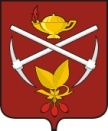 ДУМА ГОРОДСКОГО ОКРУГА «ГОРОД КИЗЕЛ» ПЕРВОГО СОЗЫВАРЕШЕНИЕ25.03.2022                                                                                                           № 320О внесении изменений в прогнозный план приватизации муниципального имуществаКизеловского городского округа на 2020 год и плановый период 2021-2022 гг.	Во исполнение протокола совещания с участием губернатора Пермского края Д.Н. Махонина и генерального директора ООО «Газпром межрегионгаз» С.В. Густова № 1 от 17.12.2020, руководствуясь Уставом городского  округа «Город Кизел» Пермского края, Дума городского округа «Город Кизел» РЕШИЛА:1. Внести в Прогнозный план приватизации муниципального имущества Кизеловского городского округа на 2020 и плановый период 2021-2022 гг., утвержденный решением Думы городского округа «Город Кизел» от 28.02.2020 г. № 185 (в ред. решения Думы от 25.06.2021 № 263) следующие изменения:1.1. включить в прогнозный план приватизации газопроводы, находящиеся в муниципальной собственности (Приложение 1).2. Решение обнародовать в МБУ «Кизеловская библиотека».3. Настоящее решение вступает в силу с момента обнародования.Приложение к решению Думы городскогоокруга  «Город Кизел»                                                                                                     от 25.03.2022  №  320ПРОГНОЗНЫЙ ПЛАН ПРИВАТИЗАЦИИобъектов муниципальной собственностиКизеловского городского округана 2020 год и плановый период 2021-2022 гг.Перечень объектов муниципальной собственности, планируемых к приватизации в 2022 г.И.о. главы городского округа – главы администрации городского округа «Город Кизел»Председатель Думы городского округа «Город Кизел»С.Е. ГинтерР.Р. Гилязетдинов№Адрес объекта/наименование объектаХарактеристика объектаПротяженность (м)Примечание12341Г/сн ул.Пролетарская,5032,002Г/сн. ул.Ленина 41,47,49410,003Г/сн.ул.К.Либкнехта 7,10390,004Г/сн.ул.Советская 4-14369,005Г\сн.пер.Бытовой 11363,00 6Г\сн.ул.Ленина 1547,007Г\сн.ул.Ленина 62а88,008Газоснабжение жилого дома ул.Юных Коммунаров,21, Войнич,29, Ленина 20,22,28,30,32862,009Газоснабжение жил.дома ул.Ю.Коммунаров 38, Ленина,3490,0010Газоснабжение жил.домов м-рна "Новая Деревня" 1010,0011Газоснабжение жилого дома ул. Пролетарская,3878,0012Газоснабжение жилого дома ул.Углегеологов, 6, 896,0013Газоснабжение жилого дома ул.Учебная,18 (перекладка)255,0014Газоснабжение индивид.двухкв.жилых домов ул,Крупской,12,14,16,18а,20,22450,00